Společná práce s p. učitelkou – NEPOSÍLAT: učebnice: str. 27, pracovní sešit: str. 20-21, Slovíčka: do str. 81/ 2 D včetněNahrávky učebnici: https://elt.oup.com/student/project/level2/unit1/audio?cc=de&selLanguage=deNahrávky k pracovnímu sešitu: na přiloženém CD ve Tvém PSRomeo loves Juliet.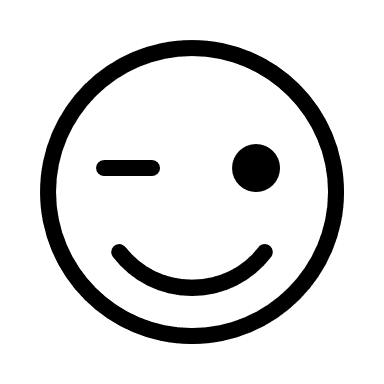 He loves her.Does she love him?Homework: Use the top table and translate these sentences. Send back to the teacher. (Použij vrchní tabulku a přelož tyto věty. Pošli zpět p. učitelce.)Můžeš nám pomoct?Nemůžu to najít.Právě se na něj dívám.Zavolej jí, prosím. Tatínek mi pomáhá s domácími úkoly.Jack nás navštěvuje každý víkend.Kde to je?Děti jsou hladové, dejte jim jablka.Je to pro Tebe obtížné?Ona ho neposlouchá.Subject pronouns (zájm. v 1. p.)Subject pronouns (zájm. v 1. p.)Object pronouns (zájm. v ostatních pádech)Object pronouns (zájm. v ostatních pádech)IYouHeSheItWeYouTheyJÁTYONONAONOMYVYONI, ONY, ONAMeYouHimHerItUsYouThem MĚ, MI, MNOUTĚ, TEBE, TEBOUHO, JEMU, NĚJ, JÍMJÍ, NÍ, NINĚMU, JE, NĚMNÁS, NÁM, NÁMIVÁS, VÁM, VÁMINICH, NIM, NIMI